Program Highlights* = Must register online at https://ccls.libcal.com/calendar/AvonGrove/ (QR code below)
All programs are free unless otherwise noted. Full program schedule available at www.avongrovelibrary.org.Family/Children’s Programs Toddler Tuesday Storytimes:  Tuesdays at 9:30 and 11AM, Library Activity RoomPreschool Storytime:  Thursdays at 10AM, Library Activity RoomSensory Storytimes (Ages 3+ and their caregivers)April 5  & 19, 10-10:45 AMOur Sensory Storytime aims to create a shared experience through engaging stories, songs, fingerplays, & interactive sensory play. This unique program is designed with sensory needs in mind, but we welcome everyone to participate.Crafty Kids Corner* (Ages 3+)April 12 & 26, 10-11 AMJoin us for festive Winter Crafts!  Explore colors & themes while creating age-appropriate crafts. Registration required. School Age & Teen ProgramsFor more info about these programs, scan the QR code below & click on the event for details & to register, if required.STEM Saturday* (Grades K-2) Saturday, April 13, 10 AMSTEM Saturday* (Grades 3-5) Saturday, April 13, 11 AMExplore, imagine, create, and PLAY with us in this hands-on makerspace program. Registration required.  Adult ProgramsLocal History Speaker Series: Gene Pisasle April 10, 6:30PMAvon Grove Library partners with the West Grove Museum. Author Gene Pisasle will discuss his latest book "Lost: Chester County Pennsylvania." He charts the county's lost history and shares his  knowledge of its may historic landmarks. Avon Grove Library Fiber Arts Group Mondays 6-7:30pm & Wednesdays 10-11:30amWhether it be knitting, crochet, embroidery, cross stitch, or similar, all are welcome to join and work along with others.Due to carpet replacement, the inside of the library will be closed from Monday April 8th-Friday April 12th. Holds and museum passes may still be picked up during regular business hours, and materials can be dropped off. All scheduled programs will continue..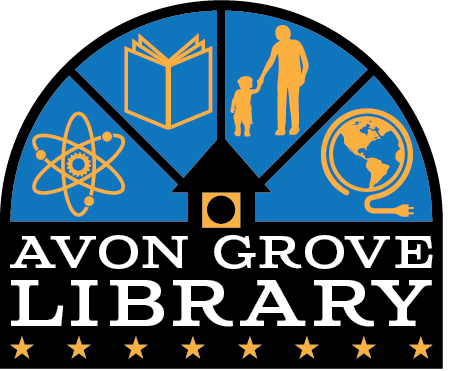 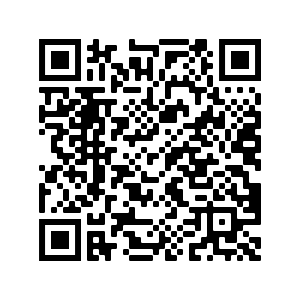 Avon Grove LibraryApril 2024 ProgramsFacebook.com/AGLibrary        @avongrovelibrary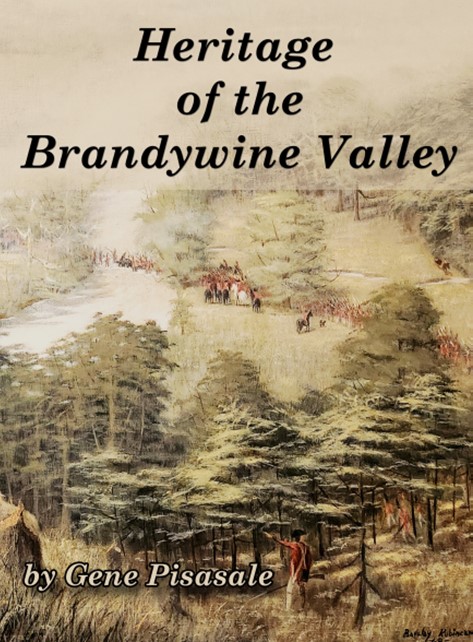 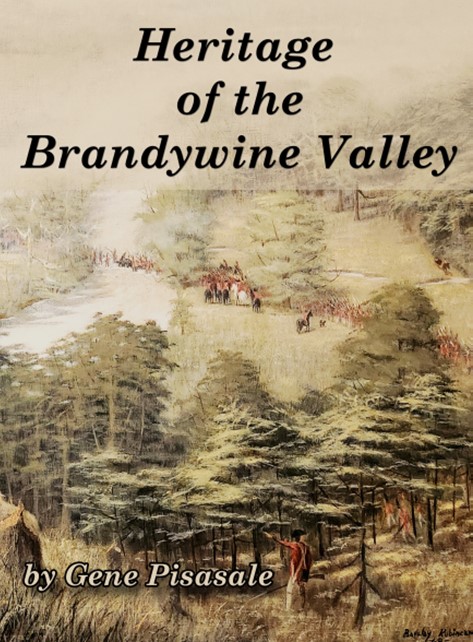 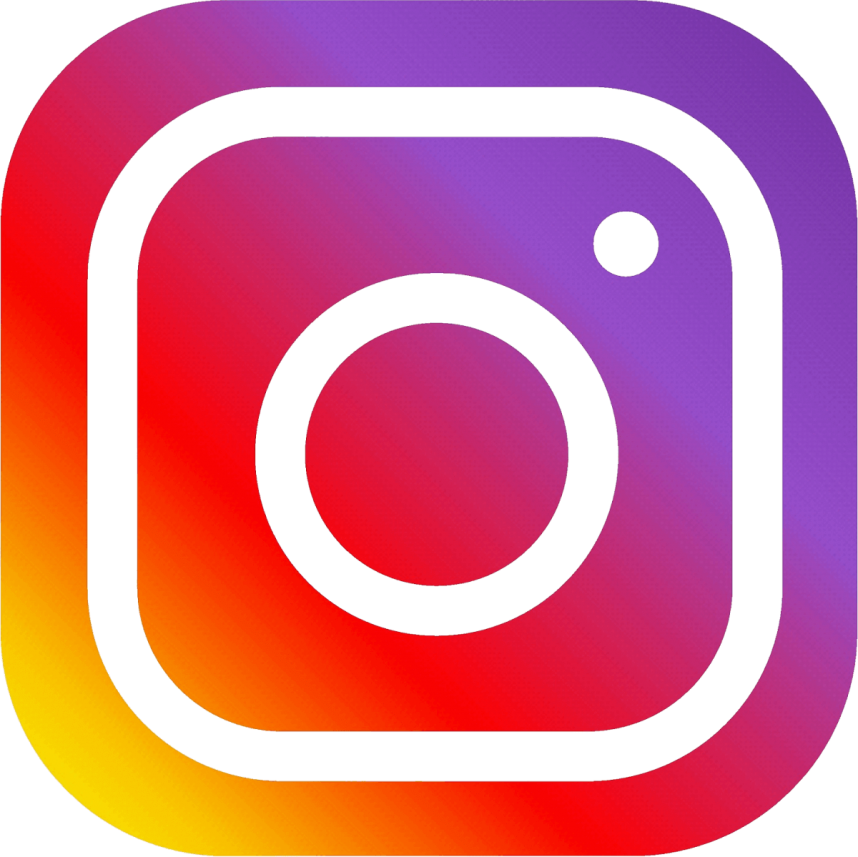 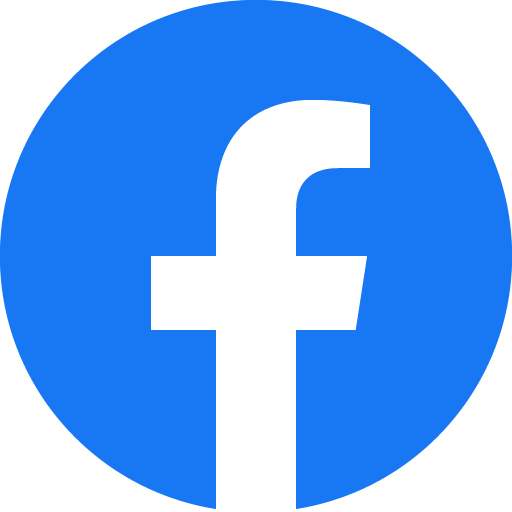 Monday1Fiber Arts Group 6-7:30pm                                        29:30 & 11 AMToddler Tuesday310-11:30 AM Fiber Arts Group3 PM Teen Gaming Club410 AM Preschool Storytime510AM Sensory Storytime611 AM PAWS for Reading*8*Inside of library closed for carpet replacement April 8-12Fiber Arts Group 6-7:30pm99:30 & 11 AMToddler TuesdayInside of library closed1010AM Stories & Stretching 10-11:30 AM Fiber Arts Group3 PM Dungeons & Dragons6:30 PM Local speaker series: Gene PisasleInside of library closed1110 AM Preschool StorytimeInside of library closed1210 AM Crafty Kids Corner*Inside of library closed1310 & 11 AM STEM Saturday*                                         15 Fiber Arts Group 6-7:3opm169:30 & 11 AMToddler Tuesday1710-11:30 Fiber Arts Group3pm Teen Gaming Club1810 AM Preschool Storytime6:30 PM Book Club for Adults6:30PM Chess Club*1910 AM Sensory Storytime2022  Fiber Arts Group 6-7:30pm23ELECTION DAYNO PROGRAMS2410AM Stories & Stretching 10-11:30 Fiber Arts Group3 PM Dungeons & Dragons2510 AM Preschool Storytime2610 AM Crafty Kids Corner*2711AM Make Your Own Mother’s Day Card29Fiber Arts Group 6-7:30pm309:30 & 11 AMToddler Tuesday